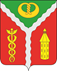 АДМИНИСТРАЦИЯГОРОДСКОГО ПОСЕЛЕНИЯ ГОРОД КАЛАЧКАЛАЧЕЕВСКОГО МУНИЦИПАЛЬНОГО РАЙОНАВОРОНЕЖСКОЙ ОБЛАСТИПОСТАНОВЛЕНИЕот «1» июня 2020 года № 247Об особо ценном движимом имуществе бюджетных учреждений городского поселения город КалачВ соответствии с Федеральным законом от 06.10.2003 № 131-ФЗ, Федеральным законом от 12.01.1996 N 7-ФЗ "О некоммерческих организациях", Федеральным законом от 03.11.2006 N 174-ФЗ "Об автономных учреждениях", Постановлением Правительства Российской Федерации от 26.07.2010 N 538 "О порядке отнесения имущества автономного или бюджетного учреждения к категории особо ценного движимого имущества" администрация городского поселения город Калач п о с т а н о в л я е т:1. Установить, что виды и перечни особо ценного движимого имущества бюджетных учреждений городского поселения город Калач Калачеевского муниципального района Воронежской области определяются администрацией городского поселения город Калач Калачеевского муниципального района Воронежской области.2. Установить, что при определении перечней особо ценного движимого имущества бюджетных учреждений городского поселения город Калач Калачеевского муниципального района Воронежской области подлежат включению в состав такого имущества:2.1. Движимое имущество, балансовая стоимость которого превышает 50 тыс. рублей.2.2. Иное движимое имущество, без которого осуществление бюджетным учреждением городского поселения город Калач Калачеевского муниципального района Воронежской области предусмотренных его уставом основных видов деятельности будет существенно затруднено и (или) которое отнесено к определенному виду особо ценного движимого имущества в соответствии с пунктом 1 настоящего постановления.2.3. Имущество, отчуждение которого осуществляется в специальном порядке, установленном законами и иными нормативными правовыми актами Российской Федерации, в том числе музейные коллекции и предметы, находящиеся в собственности Воронежской области и включенные в состав государственной части музейного фонда, библиотечные фонды, отнесенные в установленном порядке к памятникам истории и культуры, документы архивного фонда.3. Ведение перечня особо ценного движимого имущества осуществляется бюджетным учреждением городского поселения город Калач Калачеевского муниципального района Воронежской области на основании сведений бухгалтерского учета государственных учреждений о полном наименовании объекта, отнесенного в установленном порядке к особо ценному движимому имуществу, его балансовой стоимости и об инвентарном (учетном) номере (при его наличии).4. Сектору по РГХ и УМС администрации городского поселения город Калач обеспечить внесение соответствующих сведений об особо ценном движимом имуществе бюджетных учреждений Воронежской области в реестр муниципальной собственности городского поселения город Калач Калачеевского муниципального района Воронежской области.5. Опубликовать настоящее постановление в официальном периодическом издании «Вестник муниципальных правовых актов городского поселения город Калач Калачеевского муниципального района Воронежской области», а также разместить на официальном сайте администрации городского поселения город Калач в телекоммуникационной сети интернет.6. Контроль за исполнением настоящего постановления возложить на начальника сектора по ФЭУ и О администрации городского поселения город Калач Калачеевского муниципального района Воронежской области Кириллову И.В.Глава администрации городского поселения город КалачТ.В. Мирошникова